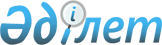 2024-2025 жылдарға арналған Солтүстік Қазақстан облысы Тимирязев ауданы бойынша жайылымдарды басқару және оларды пайдалану жөніндегі Жоспарды бекіту туралыСолтүстік Қазақстан облысы Тимирязев аудандық мәслихатының 2024 жылғы 6 наурыздағы № 12/17 шешімі
      "Жайылымдар туралы" Қазақстан Республикасы Заңының 8-бабының 1) тармақшасына сәйкес Тимирязев аудандық мәслихаты ШЕШІМ ҚАБЫЛДАДЫ:
      1. Осы шешімге қоса беріліп отырған 2024-2025 жылдарға арналған Солтүстік Қазақстан облысы Тимирязев ауданы бойынша жайылымдарды басқару және оларды пайдалану жөніндегі Жоспары бекітілсін.
      2. Осы шешім оның алғашқы ресми жарияланған күнінен бастап қолданысқа енгізіледі. Солтүстік Қазақстан облысы Тимирязев ауданы бойынша 2024-2025 жылдарға арналған жайылымдарды басқару және оларды пайдалану жөніндегі жоспар
      Осы 2024-2025 жылдарға арналған Солтүстік Қазақстан облысы Тимирязев ауданында жайылымдарды басқару және оларды пайдалану жөніндегі жоспар (бұдан әрі – Жоспар) "Жайылымдар туралы" Қазақстан Республикасының Заңына, "Қазақстан Республикасындағы жергілікті мемлекеттік басқару және өзін-өзі басқару туралы" Қазақстан Республикасының Заңына, "Жайылымдарды ұтымды пайдалану қағидаларын бекіту туралы" Қазақстан Республикасы Премьер-Министрінің орынбасары – Қазақстан Республикасы Ауыл шаруашылығы министрінің 2017 жылғы 24 сәуірдегі № 173 бұйрығына (Нормативтік құқықтық актілерді мемлекеттік тіркеу тізілімінде № 15090 болып тіркелген), "Жайылымдардың жалпы алаңына түсетін жүктеменің шекті рұқсат етілетін нормасын бекіту туралы" Қазақстан Республикасы Ауыл шаруашылығы министрінің 2015 жылғы 15 сәуірдегі № 3-3/332 бұйрығына (Нормативтік құқықтық актілерді мемлекеттік тіркеу тізілімінде № 11064 болып тіркелген) бұйрығына сәйкес әзірленді.
      Жоспар жайылымдарды ұтымды пайдалану, жемшөпке қажеттілікті тұрақты қамтамасыз ету және жайылымдардың тозу процестерін болғызбау мақсатында қабылданады.
      Жоспар мазмұны:
      1) құқық белгілейтін құжаттар негізінде жер санаттары, жер учаскелерінің меншік иелері және жер пайдаланушылар бөлінісінде әкімшілік-аумақтық бірлік аумағында жайылымдардың орналасу схемасы (картасы) осы жоспардың 1-қосымшасына сәйкес;
      2) жайылым айналымдарының қолайлы схемалары осы жоспардың 2-қосымшасына сәйкес;
      3) жайылымдардың, оның ішінде маусымдық жайылымдардың сыртқы және ішкі шекаралары мен алаңдары, жайылымдық инфрақұрылым объектілері белгіленген картасы осы жоспардың 3-қосымшасына сәйкес;
      4) жайылым пайдаланушылардың су тұтыну нормасына сәйкес жасалған су көздерiне (көлдерге, өзендерге, тоғандарға, апандарға, суару немесе суландыру каналдарына, құбырлы немесе шахталы құдықтарға) қол жеткізу схемасы осы жоспардың 4-қосымшасына сәйкес;
      5) жайылымы жоқ жеке және (немесе) заңды тұлғалардың ауыл шаруашылығы жануарларының мал басын орналастыру үшін жайылымдарды қайта бөлу және оны берілетін жайылымдарға ауыстыру схемасы осы жоспардың 5-қосымшасына сәйкес;
      6) ауыл шаруашылығы жануарларын жаюдың және айдаудың маусымдық маршруттарын белгілейтін жайылымдарды пайдалану жөніндегі күнтізбелік кестесі осы жоспардың 6-қосымшасына сәйкес;
      7) тиісті әкімшілік-аумақтық бірлікте жайылымдарды ұтымды пайдалану үшін қажетті өзге де талаптарды қамтуға тиіс.
      Жоспар жайылымдарды геоботаникалық зерттеп-қараудың жай-күйі туралы мәліметтер, ветеринариялық-санитариялық объектілер туралы мәліметтер, иелерін-жайылым пайдаланушыларды, жеке және (немесе) заңды тұлғаларды көрсете отырып, ауыл шаруашылығы жануарлары мал басының саны туралы деректер, ауыл шаруашылығы жануарларының түрлері мен жыныстық жас топтары бойынша қалыптастырылған үйірлердің, отарлардың, табындардың саны туралы деректер, жайылымдарда ауыл шаруашылығы жануарларын жаю ерекшеліктеріескеріле отырып қабылданды.
      Әкімшілік-аумақтық бөлініс бойынша Тимирязев ауданында 16 ауылдық округ, 22 ауылдық елді - мекен орналасқан.
      Тимирязев ауданының жалпы көлемі 451 167 га, оның ішінде жайылымдық жерлер -108136 га.
      Санаттар бойынша жерлер бөлінісі:
      ауыл шаруашылығы мақсатындағы жерлер- 413 968 га;
      елді мекен жерлері - 35 211 га; 
      өнеркәсiп, көлiк, байланыс, ғарыш қызметі, қорғаныс, ұлттық қауіпсіздік мұқтажына арналған жерлер және ауыл шаруашылығына арналмаған өзге де жерлері – 1 654 га;
      орман қорының жерлері – 1 912 га;
      қордағы жерлері - 45444 га.
      Ауданның климаттық зонасы күртконтиненталды, қысы күшті желдермен ұзақ, жазы ыстық және құрғақ. Ауаның жылдық орташа температурасы қаңтар айында – -19; -35°С, шілде айында – +23; +32°С. Жауынның орташа түсімі 250-350 мм құрайды.
      Ауданның өсімдік жамылғысы әртүрлі, шамамен қоса алғанда 115 түрлері. Олардың ішінде ең көп тараған түрі бидайлы және күрделі гүлділер шөптері.
      Топырақтары қарапайым қара жер, қоңыр, шалғын-қара. Топырақтың құнарлы қабатының қалыңдығы 45-60 см.
      Ауданда 16 ветеринарлық пункт және 6 мал көмінділері бар.
      Қазіргі уақытта Тимирязев ауданында мүйізді ірі қара 11 903 бас, ұсақ мал 18 431 бас, 5 884 бас жылқы саналады.
      Тимирязев ауданында ауыл шаруашылық жануарларын қамтамасыз ету үшін жалпы 108136 гектар жайылымдық жер бар, оның ішінде:
      - ауыл шаруашылық жерлерінде 57438 гектар;
      - елді мекен шекарасында 25459 гектар жайылымдар тізімделген;
      - қордағы жерлерінде 3686 гектар жайылымдық жер бар.
      Тимирязев ауылдық округі бойынша жайылымдарға жалпы мал басы қажеттілігі шамамен 5000 гектар құрайды. Жайылымдық жерлердің қазіргі қажеттілігі (жетіспеушілігі) қордағы жерлерінен жайылымдарды беру, сондай-ақ мал өсірумен айналыспаған жайылымдарды қайтарып алу арқылы қамтамасыз етілуі керек. Сонымен қатар, Тимирязев ауданында шалғайдағы мал шаруашылығы үшін жайылымдық жерлер бар.
      Ауыл шаруашылығы жануарларының шартты басына қайта есептеу коэффициенті
      Ауыл шаруашылығы жануарларының орташа тәуліктік су тұтынуы "Су тұтыну мен су бұрудың үлестік нормаларын әзірлеу жөніндегі әдістеме" Қазақстан Республикасы Премьер-Министрінің Орынбасары - Қазақстан Республикасы Ауыл шаруашылығы министрінің 2016 жылғы 30 желтоқсандағы № 545 бұйрығына сәйкес айқындалды.
      Ауыл шаруашылығы жануарларының орташа тәуліктік су тұтынуы, 1 бас малға тәулігіне бір литр Құқық белгілейтін құжаттар негізінде жер санаттары, жер учаскелерінің меншік иелері және жер пайдаланушылар бөлінісінде әкімшілік-аумақтық бірлік аумағында жайылымдардың орналасу схемасы (картасы) 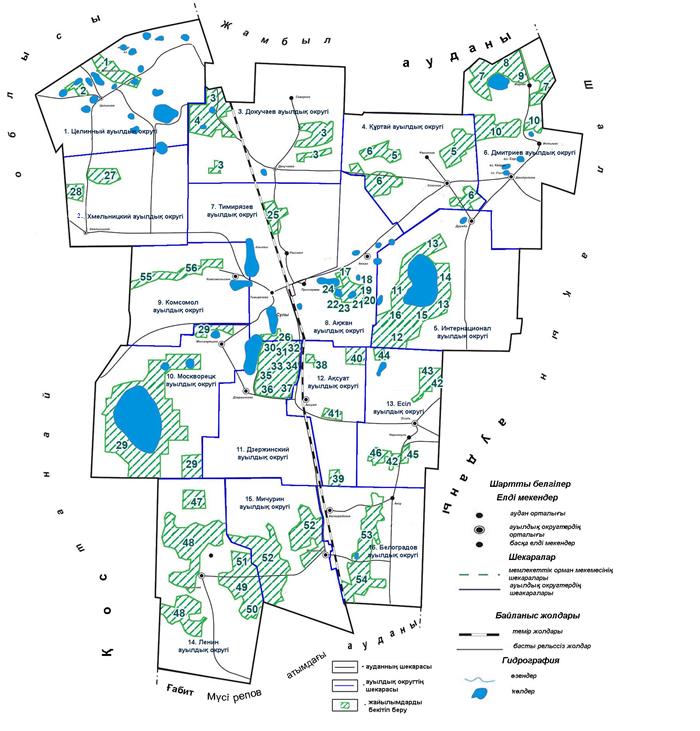 
      Тимирязев ауданы аумағында жайылымдардың орналасу схемасына (картасына) қоса берілген жер учаскелерін пайдаланушылар тізімі Жайылым айналымдарының қолайлы схемасы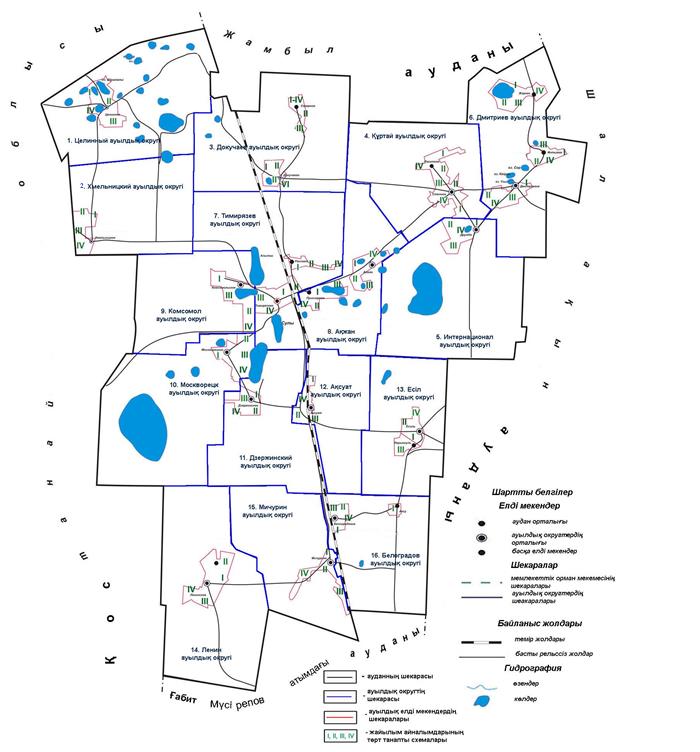  Жайылымдардың, оның ішінде маусымдық жайылымдардың сыртқы және ішкі шекаралары мен алаңдары, жайылымдық инфрақұрылым объектілері белгіленген картасы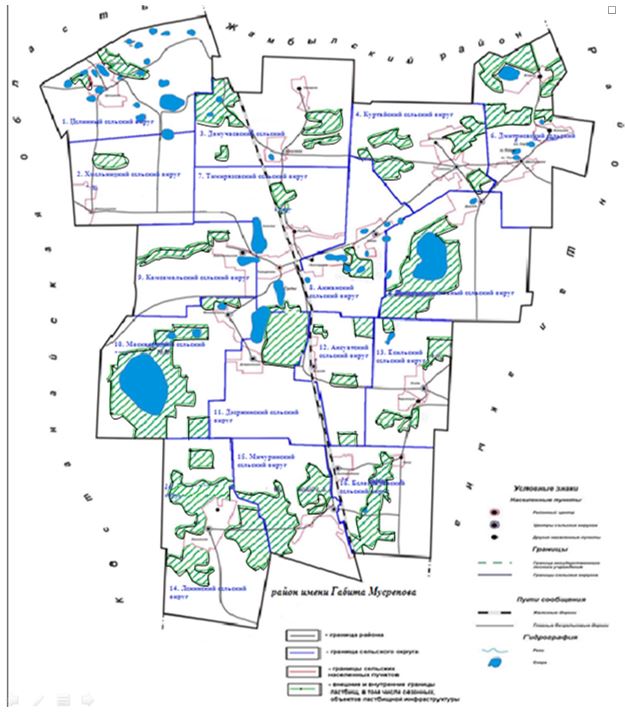  Жайылым пайдаланушылардың су тұтыну нормасына сәйкес жасалған су көздерiне (көлдерге, өзендерге, тоғандарға, апандарға, суару немесе суландыру каналдарына, құбырлы немесе шахталы құдықтарға) қол жеткізу схемасы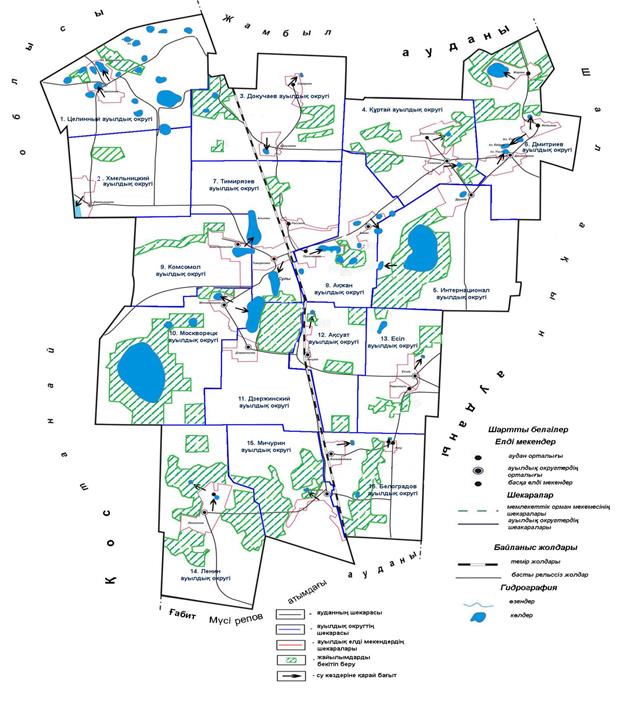  Жайылымы жоқ жеке және (немесе) заңды тұлғалардың ауыл шаруашылығы жануарларының мал басын орналастыру үшін жайылымдарды қайта бөлу және оны берілетін жайылымдарға ауыстыру схемасы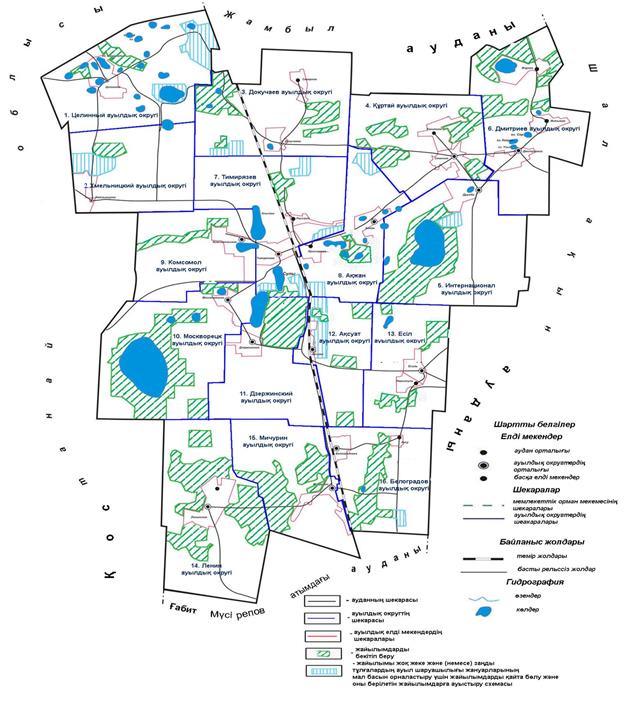  Жергілікті жағдайлар мен ерекшеліктерге байланысты жеке ауланың ауыл шаруашылығы жануарларын жаю үшін халықтың қажеттіліктерін қанағаттандыру үшін қажетті жайылымдардың сыртқы және ішкі шекаралары мен алаңдарын белгілейтін схемасы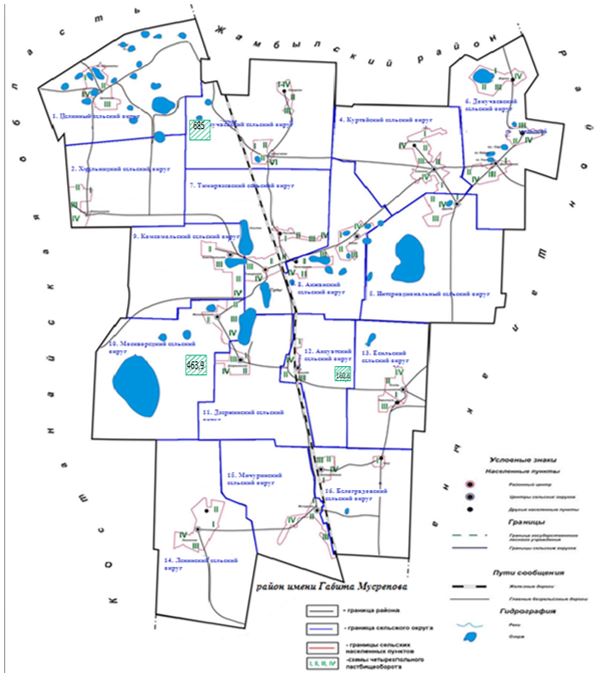  Ауыл шаруашылығы жануарларын жаюдың және айдаудың маусымдық маршруттарын белгілейтін жайылымдарды пайдалану жөніндегі күнтізбелік графигі
					© 2012. Қазақстан Республикасы Әділет министрлігінің «Қазақстан Республикасының Заңнама және құқықтық ақпарат институты» ШЖҚ РМК
				
      Аудандық мәслихаттың төрағасы 

А. Асанова
Тимирязев аудандық мәслихатының 2024 жылғы 6 наурыздағы№ 12/17 шешіміменбекітілген
Жануарлардың түрлері
Аударым коэффициенттері
Ірі қара мал
0,8
Қой мен ешкі
0,1
Жылқылар мен түйелер
1,0
Жануарлар топтары
Суды тұтыну*
Суды тұтыну*
Суды тұтыну*
Суды тұтыну*
Суды тұтыну*
Суды тұтыну*
Жануарлар топтары
Оңтүстік аймақ
Оңтүстік аймақ
Оңтүстік аймақ
Солтүстік аймақ
Солтүстік аймақ
Солтүстік аймақ
Жануарлар топтары
Жыл маусымдары
Жыл маусымдары
Жыл маусымдары
Жыл маусымдары
Жыл маусымдары
Жыл маусымдары
Жануарлар топтары
жазғы
көктем және күз
қыс
жазғы
көктем және күз
қыс
Сүтті сиырлар
60
45
35
55
45
35
Суалған сиырлар
50
40
30
50
40
30
2 жасқа дейінгі қысырлар
30
30
25
30
30
25
6 айға дейінгі бұзаулар
20
15
15
20
15
15
Төлі бар мегежіндер
40
30
-
40
30
-
Мегежіндер ересектер буаз
25
20
-
25
20
-
4 айға Дейінгі шошқалардың төлдері
15
10
-
15
10
-
Жатырды тамақтандырмайтын жұмыс жылқылары
50
40
30
50
40
30
Асыл жылқыларды өсіру, жатырды азықтандыру
60
40
30
50
40
30
1,5 жасқа дейінгі құлындар
40
30
20
40
30
20
7 айға дейінгі құлындар
10
7
-
10
6
-
Ересек қой
8
6
3
8
5
3
1 жасқа дейінгі жас қойлар
3
3
-
3
-
-2024-2025 жылдарға арналғанСолтүстік Қазақстан облысыТимирязев ауданы бойыншажайылымдарды басқару және олардыпайдалану жөніндегі Жоспарға1-қосымша
Схема бойынша №
Жер пайдаланушылардың атауы
Целинный ауылдық округі
Целинный ауылдық округі
1
"Тем-Лан СК" жауапкершілігі шектеулі серіктестігі
2
"Хлебуш О.В." жауапкершілігі шектеулі серіктестігі
Докучаев ауылдық округі
Докучаев ауылдық округі
3
"Атамекен Агро Тимирязево" жауапкершілігі шектеулі серіктестігі
4
"Карбаев А." фермер қожалығы
Құртай ауылдық округі
Құртай ауылдық округі
5
"Атамекен Агро Тимирязево" жауапкершілігі шектеулі серіктестігі
6
"Куцеволов В.П." фермер қожалығы
Дмитриев ауылдық округі
Дмитриев ауылдық округі
7
"Жаркынколь" жауапкершілігі шектеулі серіктестігі
8
"Бырлык" шаруа қожалығы
9
"Абдрахманов Б.С." шаруа қожалығы
10
"Атамекен Агро Тимирязево" жауапкершілігі шектеулі серіктестігі
57
"Солтүстік Қазақстан облысы Тимирязев ауданы Докучаев ауылдық округі әкімінің аппараты" КММ
Интернационал ауылдық округі
Интернационал ауылдық округі
11
"Атамекен Агро Тимирязево" жауапкершілігі шектеулі серіктестігі
12
"Ной Север" жауапкершілігі шектеулі серіктестігі
13
"Бади" фермер қожалығы
14
"Усенков Н.А." фермер қожалығы
15
"Талап и К" фермер қожалығы
16
"Сальникова Н.В." фермер қожалығы
Ақжан ауылдық округі
Ақжан ауылдық округі
17
"Райт-АА" жауапкершілігі шектеулі серіктестігі
18
"Низам" шаруа қожалығы
19
"Сидельников В.С." жеке қасіпкер
20
"Барабаш Михаил Андреевич" шаруа қожалығы
21
"Грабовский А.Л." фермер қожалығы
22
"Райымбеков А.Т." шаруа қожалығы
23
"Байгужин С.З." шаруа қожалығы
24
"Мадюк О.А." шаруа қожалығы
Тимирязев ауылдық округі
Тимирязев ауылдық округі
25
"Сидельников В.С." жеке қасіпкер
26
"Штыма В.И." фермер қожалығы
Хмельницкий ауылдық округі
Хмельницкий ауылдық округі
27
"Сагат СК" жауапкершілігі шектеулі серіктестігі
28
"Узденбаев Б.Д." шаруа қожалығы
Москворецк ауылдық округі
Москворецк ауылдық округі
29
"Москворецкое" жауапкершілігі шектеулі серіктестігі
59
"Солтүстік Қазақстан облысы Тимирязев ауданы Москворецк ауылдық округі әкімінің аппараты" КММ
Дзержинский ауылдық округі
Дзержинский ауылдық округі
30
"Москворецкое" жауапкершілігі шектеулі серіктестігі
31
"Ерназ – Агро" жауапкершілігі шектеулі серіктестігі
32
"Аман и К" фермер қожалығы
33
"Райымбек и К" фермер қожалығы
34
"Кочишвили О.Э." шаруа қожалығы
35
"Филиппов В.А." шаруа қожалығы
36
"ННИ" фермер қожалығы
37
"Анар" шаруа қожалығы
Ақсуат ауылдық округі
Ақсуат ауылдық округі
38
"Куанышбек и К" жауапкершілігі шектеулі серіктестігі
39
"Аман и К" фермер қожалығы
40
"Родник" фермер қожалығы
41
"Агро-2005" фермер қожалығы
58
"Солтүстік Қазақстан облысы Тимирязев ауданы Ақсуат ауылдық округі әкімінің аппараты" КММ
Есіл ауылдық округі
Есіл ауылдық округі
42
"Ишимское-Агро" жауапкершілігі шектеулі серіктестігі
43
"Олжас и К" фермер қожалығы
44
"Адалхан" жауапкершілігі шектеулі серіктестігі
45
"Вайс и К" фермер қожалығы
46
"Есіл-2020" жауапкершілігі шектеулі серіктестігі
Ленин ауылдық округі
Ленин ауылдық округі
47
"Москворецкое" жауапкершілігі шектеулі серіктестігі
48
"Қазақстан Бидайы" жауапкершілігі шектеулі серіктестігі
49
"Джунусов Н.Т." шаруа қожалығы
50
"Ахметов К.Б" шаруа қожалығы
51
"Серикбаев К.С." шаруа қожалығы
Мичурин ауылдық округі
Мичурин ауылдық округі
52
"Мичуринское" жауапкершілігі шектеулі серіктестігі
Белоградов ауылдық округі
Белоградов ауылдық округі
53
"Қазақстан Бидайы" жауапкершілігі шектеулі серіктестігі
54
"Елимай и М" жауапкершілігі шектеулі серіктестігі
Комсомол ауылдық округі
Комсомол ауылдық округі
55
"Кайнат" жауапкершілігі шектеулі серіктестігі
56
"Уак и К" жауапкершілігі шектеулі серіктестігі2024-2025 жылдарға арналғанСолтүстік Қазақстан облысыТимирязев ауданы бойыншажайылымдарды басқару және олардыпайдалану жөніндегі Жоспарға2-қосымша2024-2025 жылдарға арналғанСолтүстік Қазақстан облысыТимирязев ауданы бойыншажайылымдарды басқару және олардыпайдалану жөніндегі Жоспарға3-қосымша2024-2025 жылдарға арналғанСолтүстік Қазақстан облысыТимирязев ауданы бойыншажайылымдарды басқару және олардыпайдалану жөніндегі Жоспарға4-қосымша2024-2025 жылдарға арналғанСолтүстік Қазақстан облысыТимирязев ауданы бойыншажайылымдарды басқару және олардыпайдалану жөніндегі Жоспарға5-қосымша2024-2025 жылдарға арналғанСолтүстік Қазақстан облысыТимирязев ауданы бойыншажайылымдарды басқару және олардыпайдалану жөніндегі Жоспарға6-қосымша2024-2025 жылдарға арналғанСолтүстік Қазақстан облысыТимирязев ауданы бойыншажайылымдарды басқару және олардыпайдалану жөніндегі Жоспарға7-қосымша
№
Ауылдық округтің атауы
Жылдар
Танап нөмірлері
Танап нөмірлері
Танап нөмірлері
Танап нөмірлері
№
Ауылдық округтің атауы
Жылдар
1
2
3
4
1
Целинный (1289 га)
2024
25 сәуірден 24 маусымға дейін бір рет оттау
25 маусымнан 24 тамызға дейін бір рет оттау
25 тамыздан 22 қазанға дейін бір рет оттау
демалатын танап
1
Целинный (1289 га)
2025
25 тамыздан 22 қазанға дейін бір рет оттау
демалатын танап
25 сәуірден 24 маусымға дейін бір рет оттау
25 маусымнан 24 тамызға дейін бір рет оттау
2
Хмельницкий (510 га)
2024
25 маусымнан 24 тамызға дейін бір рет оттау
25 тамыздан 22 қазанға дейін бір рет оттау
демалатын танап
25 сәуірден 24 маусымға дейін бір рет оттау
2
Хмельницкий (510 га)
2025
25 тамыздан 22 қазанға дейін бір рет оттау
демалатын танап
25 сәуірден 24 маусымға дейін бір рет оттау
25 маусымнан 24 тамызға дейін бір рет оттау
3
Докучаев (4042 га)
2024
25 маусымнан 24 тамызға дейін бір рет оттау
25 тамыздан 22 қазанға дейін бір рет оттау
демалатын танап
25 сәуірден 24 маусымға дейін бір рет оттау
3
Докучаев (4042 га)
2025
25 тамыздан 22 қазанға дейін бір рет оттау
демалатын танап
25 сәуірден 24 маусымға дейін бір рет оттау
25 маусымнан 24 тамызға дейін бір рет оттау
4
Құртай (2674 га)
2024
25 тамыздан 22 қазанға дейін бір рет оттау
демалатын танап
25 сәуірден 24 маусымға дейін бір рет оттау
25 маусымнан 24 тамызға дейін бір рет оттау
4
Құртай (2674 га)
2025
25 маусымнан 24 тамызға дейін бір рет оттау
25 тамыздан 22 қазанға дейін бір рет оттау
демалатын танап
25 сәуірден 24 маусымға дейін бір рет оттау
5
Интернационал
(6120 га)
2024
демалатын танап
25 сәуірден 24 маусымға дейін бір рет оттау
25 маусымнан 24 тамызға дейін бір рет оттау
25 тамыздан 22 қазанға дейін бір рет оттау
5
Интернационал
(6120 га)
2025
25 тамыздан 22 қазанға дейін бір рет оттау
демалатын танап
25 сәуірден 24 маусымға дейін бір рет оттау
25 маусымнан 24 тамызға дейін бір рет оттау
6
Дмитриев (2689 га)
2024
25 тамыздан 22 қазанға дейін бір рет оттау
демалатын танап
25 сәуірден 24 маусымға дейін бір рет оттау
25 маусымнан 24 тамызға дейін бір рет оттау
6
Дмитриев (2689 га)
2025
25 маусымнан 24 тамызға дейін бір рет оттау
25 тамыздан 22 қазанға дейін бір рет оттау
демалатын танап
25 сәуірден 24 маусымға дейін бір рет оттау
7
Тимирязев (1314 га)
2024
демалатын танап
25 сәуірден 24 маусымға дейін бір рет оттау
25 маусымнан 24 тамызға дейін бір рет оттау
25 тамыздан 22 қазанға дейін бір рет оттау
7
Тимирязев (1314 га)
2025
25 тамыздан 22 қазанға дейін бір рет оттау
демалатын танап
25 сәуірден 24 маусымға дейін бір рет оттау
25 маусымнан 24 тамызға дейін бір рет оттау
8
Ақжан (1405 га)
2024
25 тамыздан 22 қазанға дейін бір рет оттау
демалатын танап
25 сәуірден 24 маусымға дейін бір рет оттау
25 маусымнан 24 тамызға дейін бір рет оттау
8
Ақжан (1405 га)
2025
25 маусымнан 24 тамызға дейін бір рет оттау
25 тамыздан 22 қазанға дейін бір рет оттау
демалатын танап
25 сәуірден 24 маусымға дейін бір рет оттау
9
Комсомол (1985 га)
2024
25 сәуірден 24 маусымға дейін бір рет оттау
25 маусымнан 24 тамызға дейін бір рет оттау
25 тамыздан 22 қазанға дейін бір рет оттау
демалатын танап
9
Комсомол (1985 га)
2025
25 тамыздан 22 қазанға дейін бір рет оттау
демалатын танап
25 сәуірден 24 маусымға дейін бір рет оттау
25 маусымнан 24 тамызға дейін бір рет оттау
10
Москворецк (6045 га)
2024
25 сәуірден 24 маусымға дейін бір рет оттау
25 маусымнан 24 тамызға дейін бір рет оттау
25 тамыздан 22 қазанға дейін бір рет оттау
демалатын танап
10
Москворецк (6045 га)
2025
25 тамыздан 22 қазанға дейін бір рет оттау
демалатын танап
25 сәуірден 24 маусымға дейін бір рет оттау
25 маусымнан 24 тамызға дейін бір рет оттау
11
Дзержинский (342 га)
2024
25 сәуірден 24 маусымға дейін бір рет оттау
25 маусымнан 24 тамызға дейін бір рет оттау
25 тамыздан 22 қазанға дейін бір рет оттау
демалатын танап
11
Дзержинский (342 га)
2025
25 тамыздан 22 қазанға дейін бір рет оттау
демалатын танап
25 сәуірден 24 маусымға дейін бір рет оттау
25 маусымнан 24 тамызға дейін бір рет оттау
12
Ақсуат (3971 га)
2024
демалатын танап
25 сәуірден 24 маусымға дейін бір рет оттау
25 маусымнан 24 тамызға дейін бір рет оттау
25 тамыздан 22 қазанға дейін бір рет оттау
12
Ақсуат (3971 га)
2025
25 тамыздан 22 қазанға дейін бір рет оттау
демалатын танап
25 сәуірден 24 маусымға дейін бір рет оттау
25 маусымнан 24 тамызға дейін бір рет оттау
13
Есіл (422 га)
2024
25 маусымнан 24 тамызға дейін бір рет оттау
25 тамыздан 22 қазанға дейін бір рет оттау
демалатын танап
25 сәуірден 24 маусымға дейін бір рет оттау
13
Есіл (422 га)
2025
25 тамыздан 22 қазанға дейін бір рет оттау
демалатын танап
25 сәуірден 24 маусымға дейін бір рет оттау
25 маусымнан 24 тамызға дейін бір рет оттау
14
Ленин (6870 га)
2024
демалатын танап
25 сәуірден 24 маусымға дейін бір рет оттау
25 маусымнан 24 тамызға дейін бір рет оттау
25 тамыздан 22 қазанға дейін бір рет оттау
14
Ленин (6870 га)
2025
25 тамыздан 22 қазанға дейін бір рет оттау
демалатын танап
25 сәуірден 24 маусымға дейін бір рет оттау
25 маусымнан 24 тамызға дейін бір рет оттау
15
Мичурин (6870 га)
2024
25 тамыздан 22 қазанға дейін бір рет оттау
демалатын танап
25 сәуірден 24 маусымға дейін бір рет оттау
25 маусымнан 24 тамызға дейін бір рет оттау
15
Мичурин (6870 га)
2025
25 маусымнан 24 тамызға дейін бір рет оттау
25 тамыздан 22 қазанға дейін бір рет оттау
демалатын танап
25 сәуірден 24 маусымға дейін бір рет оттау
16
Белоградов
(1865 га)
2024
25 маусымнан 24 тамызға дейін бір рет оттау
25 тамыздан 22 қазанға дейін бір рет оттау
демалатын танап
25 сәуірден 24 маусымға дейін бір рет оттау
16
Белоградов
(1865 га)
2025
25 тамыздан 22 қазанға дейін бір рет оттау
демалатын танап
25 сәуірден 24 маусымға дейін бір рет оттау
25 маусымнан 24 тамызға дейін бір рет оттау